                                               Червонотоківська  ЗШВІДКРИТИЙ УРОК З УКРАЇНСЬКОЇ МОВИ В 6 КЛАСІПРОВЕДЕНИЙ НА СЕМІНАРІ ЗАСТУПНИКІВ З НВРНА ТЕМУ:«МОРФОЛОГІЯ. ЗАГАЛЬНА ХАРАКТЕРИСТИКА ЧАСТИН МОВИ»                                                                         Підготувала                                                                          вчитель української мови                                                                          та літератури                                                                         Верхогляд  Л.В.Тема:      Морфологія. Загальна характеристика частин мови.Мета: спираючись на здобуті учнями в попередніх класах знання, дати загальну характеристику самостійних та службових частин мови, особливу увагу звертаючи на визначення частин мови як категорій мррфології, формувати вміння розрізняти частини мови, розпізнавати їх у реченні та в тексті, принципово розрізняти самостійні та службові частини мови, розвивати увагу та спостережливість, культуру усного і писемного мовлення, сприяти патріотичному вихованню, виховувати повагу до народних символів, до рідної мови.Тип уроку: урок повторення набутих знань. Урок-дослідженняОбладнання рушник, калина, соняшник з гофропаперу для прикраси на дошці біля «прапору», додаткові  посібники  із завданнями, бочка з написаними фразеологізмами, лялька, скринька,намистини, лист від Незнайкіна Сергія, роздруковані правила (визначення та приклади частин мови) на різнокольоровому папері (самост. - блакит., службові - зелен., вигук - жовті.) ,горщики, невеликі соняшники для самооцінювання, дидактичний матеріалМетоди і прийоми: Вправа «Очікування», колективна робота, «Заморочки з бочки», робота в парах,робота диференційована в групах, робота в зошитах, вибірковий диктант, лінгвістична гра, пояснення «В ролі вчителя», робота з підручникомЕпіграф:                                                                Український сонях нас єднає,                                                                                Здобувати нам знання допомагаєХід урокуІ. Організаційний моментДіти! В народі кажуть:  Добрий гість –дому радість! Сподіваюсь, що ви, як і я, раді нашим гостям. Тож давайте привітаємо їх: Раді вітати вас в нашій оселі, зичимо щастя, здоров’я, добра!Психологічна настанова "До успіху"- Усміхніться один одному, подумки побажайте успіхів на весь урок. Ще раз дружно поверніться і гостям ви усміхніться!Український сонях нас єднає, здобувати нам знання допомагає.           -Символом нашого уроку буде соняшник. Адже соняшник  символізує Батьківщину: як Соняшник повертає свою голову, так і людина думкою, словом і ділом  звернена до своєї  Вітчизни. Як Сонце для Соняшника - єдиний і незамінний орієнтир, так і для людини Батьківщина - єдина і найвища цінність. І тому недарма наш Соняшник знаходиться поряд із символом України (прапором).Я сподіваюсь, що протягом сьогоднішнього нашого уроку ви будете уважними і запам ятаєте все почуте і побачене.ІІ. АКТУАЛІЗАЦІЯ ОПОРНИХ ЗНАНЬВ нашій мові дуже багато слів, які належать до певних частин мови. В минулих класах ви вже знайомились з ними. -А скільки ж їх в українській мові?-А чи пам’ятаєте ви, що частини мови поділяються на самостійні і службові? - Який розділ науки вивчає частини мови?Морфологія – це розділ науки про мову, який вивчає слово як частину  мови.ІІІ.МОТИВАЦІЯ НАВЧАЛЬНОЇ ДІЯЛЬНОСТІ. ОГОЛОШЕННЯ ТЕМИ,МЕТИЦей урок ми присвячуємо Морфології. - Отже, тема нашого уроку - ...  (Запис в зошиті)Думка кожного сьогодні є  Важливою у світі.Тож повинні всі, звичайно, ЇЇ висловить уміти.Жить в суспільстві й буть байдужимНині, друзі, не годиться. Тож відстоювать думки   Будем разом ми учиться!Як гадаєте, для цього   Що повинні ми зробити?              (Вправа «Очікування»)-І сьогодні  ми повторимо знання про частини мови          Уявіть, що частини мови - це маленькі намистинки, без яких не може існувати наша мова. Порівнюючи їх з намистинками, хочеться згадати поезію Д.Білоуса "Злитки золоті". Чи ти задумувавсь, відкіль отіу нашій мові злитки золоті?Як намистини, диво калинове -частини мови!V. Основний зміст уроку.-В мене є чарівна скринька, в якій знаходяться "морфологічні намистинки", з яких ми будемо утворювати справжнє "морфологічне намисто".***1. І першою намистиною буде частина мови – ІМЕННИК  .Який співець, поет, який письменникуперше слово вигадав - іменник!Іменник! Він узяв собі на плечівелике діло - визначати речі, -ім'я, найменування і наймення:Робота. Біль. І радість. І натхнення.Ви сидите за партами. Оберніться і назвіть предмети, які вас оточують. Скажіть, будь ласка, яка частина мови називає предмети, явища природи? - Назвіть морфологічні ознаки іменника. За чим змінюється іменник? А які бувають іменники? (заг .і влас.)2. Розподільна робота.Робота з підручником. Робота біля дошкиВправа 199  Учні визначають загальні і власні назви. Виписують їх у два стовпчики на дошці. Інші записують в зошит. Учень, який біля дошки, знімає табличку 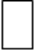 ***- Яка частина мови робить мову яскравою, барвистою, образною, додає виразності, і ми відчуваємо, яка ж вона багата і красива наша українська мова? Прикметник дасть іменнику - предметуякусь його ознаку чи прикмету.І продовжуємо утворювати наше намистечко.  Друга намистинка  - "ПРИКМЕТНИК".    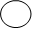 - Діти, яка частина мови називається прикметником?    -Протягом нашого уроку ми будемо користуватися додатковими яскравими посібничками, котрі допоможуть вам краще пізнати Морфологію.(показати)            Недарма кажуть, що соняшник - символ сонця, праці й достатку, сили й добробуту.Він - чи не найсильніший серед квітів... Соняшник знайшов своє місце під сонцем. І не міг не знайти, бо постійно орієнтується на небесне Світило -(ЯК? Учні відповідають).  Повертає за ними свою схожу на сонце голову. Тож сонце його не засліплює, а це означає, що він не боїться осліпнути від успіхів чи досягнень.- Отже, першим завданням, яке ми виконаємо з додаткового посібника, будуть загадки. Давайте відгадаємо їх, знайдемо прикметники і запишемо їх в робочі зошити.І РЯД                   Проливала дрібні сльози                            молода дівиця.                             Полоскала довгі коси                            у чистій водиці. (Верба)ІІ РЯД                У погожу літню днину                            Він на варті біля тину,                            Круглолиций та пригожий,                          І до сонця дуже схожий. (Соняшник)ІІІ РЯД             У вінку зеленолистім,                        У червоному намисті,                         Видивляється у воду                       На свою хорошу вроду    (Калина)*** 3.   -Діти, давайте поглянемо на наш соняшник. Який він гарний у нас! А скільки він має насінинок? (Відповіді).А яку частину мови ви називали? (Числ.) Числівник може визначить тобі                                                                       число речей, порядок при лічбі.Нанизуємо цю частину мови на наше намисто .(ЧИСЛІВНИК).- Нещодавно мені прийшов лист від Незнайкіна Миколи, в якому він пояснює, що таке числівник. Послухайте і скажіть, чи знає він цю частину мови.(Читаю лист, учні виправляють помилки)Отже, числівник - це...-А зараз погляньте  на завдання  2 в додатковому посібнику.  Попрацюємо в парах. Уважно послухайте завдання. З поданих слів вам потрібно скласти прислів я. Та пара, яка найшвидше впорається із завданням - перемогла.1. "За двома зайцями поженешся - жодного не спіймаєш"2."Одна голова добре, а дві - краще"3."Сім разів відмір, а один - відріж"- Запишіть складені прислів'я. Підкресліть числівники-Перевірка. –Першими справились з цим завданням…і отримують смайлики.***4. - Наступна четверта намистина – ДІЄСЛОВО   Ну а візьмемо назву - дієслово,само підказує, що діє слово!Ще й прикладу на нього не навів,а вже до півдесятка дієслів!--Пропоную вам наші традиційні  "Заморочки з бочки"                                             Замініть значення фразеологізмів одним дієсловом. Запишіть вибране. Із заміненим словом складіть усно  речення .Накивати п'ятами - втектиНабрати в рот води- мовчатиДати волю сльозам - плакатиДерти горло - кричатиВставляти палки в колеса - перешкоджати     Розбити глека - посваритися.Кусати лікті - жалкувати.Байдики бити -ледарювати.Пекти раків – червонітиЧухати потилицю – задуматисяРобити з мухи слона – перебільшуватиЗа холодну воду не братися – ледарюватиВарити воду – вередуватиЗарубати собі на носі – запам’ятатиОтже, дієслово - це... 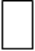 ***5. Важливою перлинкою в нашому намисті є перлина - ЗАЙМЕННИК 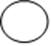 А поспитай звичайного займенника,за кого він у мові? За іменника!(Хоч може цей наш скромний посередник замінювать числівник і прикметник.)Було випереджальне завдання. –Що ти дізналась про цю частину мови?Погляньте на вправу 3         Вікторина. (УСНО)Прочитайте. Знайдіть займенники в уривку з  легенди  про соняшник.( В посібнику) - Добре ми з вами попрацювали, пора і відпочити. ПроведемоФІЗКУЛЬТХВИЛИНКУ                Зі стільців ви підніміться,                                                           І за талію візьміться.                                                           Вліво, вправо поверніться,                                                          Та сусіду посміхніться.                                                          Руки вгору – потягніться,                                                         До роботи знов беріться.***6. Ви повинні пам'ятати, що самостійні частини мови можуть бути змінними і незмінними. Ті 5 частин мови, які ми з вами нанизали на намисто, є змінними, тому що вони змінюються за родами, числами, відмінками.- А шоста самостійна частина мови є особливою, тому що вона є незмінною.Це в нас ПРИСЛІВНИК   Нанизуємо намистинку до нашої прикраси.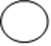 Прислівник звик, незмінюваний в мові,ознаки різні виражать при слові.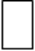 - Погляньте на вправу 4. Вам потрібно утворити від поданих прикметників прислівники. Здивований, єдиний, гарний, впевнений, бажаний, щоденний, гостинний, радісний, потрібний, звичайний, впенений, дорогий, прекрасний, дружний, задоволений.Перевірка ланцюжком. - Наступне завдання ми виконуємо в групах.  Це - лінгвістична гра.Завдання таке: розділіться на три  групи.  В кожної групи своє завдання. 1 Група уважно слухає мене і записує тільки іменники і прикметники.                              3 група занотовує прислівники і числівники.                                                                          2 Група має завдання таке: з поданих слів скласти вислів.                                                                                                         - А тепер підкресліть другу від початку букву в кожному слові і складіть ключові слова. Якщо ви правильно розподілите частини мови у колонки, то зможете прочитати вислів.Знайомий, один, пахучий, пусто, обов'язок, два, дев'яносто, вночі, спритний, думка, тридцятий, окуляри, жадібно, сімсот, сумно, світанок, найкращий, впертий, скоро, великий, привабливий, дихання, чудово, вільний.Іменник          Прикметник         Прислівник          ЧислівникПеревірка. Букви на папері - у науку двері.Кімната без книг – все одно, що людина без душі.Отже, ми згадали  6  самост. частин мови. ***7. Але всі ми добре знаємо, що  є в українській мові і службові   частини мови.Їх три. Тому я нанижу 3 намистинки, а Єлизавета спробує себе в ролі вчительки і пояснить матеріал учням.  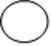 Давайте згадаємо, які ж частини мови служать у реченні для зв’язку слів? Правильно!.Сполучник каже: скромну роль я маю,   але слова я в мові сполучаю.І частка мовить: слово я службове,але людині чесно я служу.І, будьте певні, в інтересах мовиі так і ні де треба я скажу.Я така частина мови, Що належу до службових, Я буваю лиш одним – похідним, непохідним.Задля, посеред, із-за, І для мене це знаменно, що всі звуть мене …Прийменник.  Дякую.І тепер давайте попрацюємо разом. Є 3 горщечка, в яких ми зваримо три страви.Я вам показую слова (інгредієнти), а ви подумайте і скажіть, в який горщечок будемо його класти, щоб вийшло смачно. Глядіть, не переплутайте. (Фронтальна робота)***8. І в нас залишилась остання найяскравіша та найемоційніша частина мови, яка є останнім кроком створення нашого «морфологічного намиста»   Це ВИГУК.  - Марина, підійди, будь ласка, і відкрий останню сторінку  .  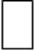 А вигук може пролунать, як дзвін,У  мові, мабуть, найщиріший він!«Ура! - гукнеш ти друзям неодмінно. -Сьогодні з мови я дістав «відмінно»!»Слова, що належать до цієї частини мови, неспокійні, крикливі, весь час метушаться. Хоча вони й маленькі,але можуть виражати захоплення, сум, страждання, докір, прохання. Вигуки не змінюються і членами речення не виступають. Не відносяться вони ні до самостійних, ні до службових частин мови. --І зараз ми маємо можливість  закріпити наше "морфологічне намисто" цією частиною мови (зав’язати).--Ось перед нами гарна україночка . Уявіть , будь ласка, що вона -  образ української мови.  --Цим намистом  ми робимо її більш яскравою, багатою  і  мелодійною. Чи не так?Частини мови! Назви наче й звичні,полюбиш їх - красиві, поетичні!«Відмінно» заслужив ти. Знав - чудово.Це за любов найвища з нагород.Хто ж так назвав оці частини мови?Назвали вчені. Й підхопив народ!VІ. ПІДСУМОК УРОКУІ на цій поетичній ноті давайте підсумуємо наші знання, подивимось на дошку. -Морфологія – це…-Частини мови поділяються на…А вигук?...Самооцінювання.         Ви сьогодні працювали добре, ми з вами повторили частини мови, звернули увагу на визначення частин мови, вміємо розпізнавати їх у  реченнях.               І тому я пропоную оцінити свою роботу в класі, написати своє ім я  і  поставити оцінку на соняшниках , які лежать у вас на партах, прикріпити її до  головного нашого соняшника, який майже  годину  повертав свою голівоньку до вас , спостерігаючи за вами . Сподіваюсь, він задоволений .             Таким чином, ми утворимо   поле соняшників. VІІ.Домашнє завдання   Пар.18, табл. на ст.95, написати відгук  "Мої враження від уроку"-Діти, дуже хотілося, щоб сьогодні, вийшовши з цього уроку, ви не просто винесли знання про частини мови, а й оту любов до слова, до мови. Як сказав Т.Г.Шевченко: Ну, що б, здавалося, слова. Слова та голос – більш нічого.А серце б’ється, Ожива, як їх почує…І нехай ваші серця завжди завмирають, коли ви чуєте рідне слово, рідну мову, державну мову великого, могутнього українського народу.А Вам, шановні гості : Нехай доля щаслива і світла      береже вас завжди, в добрий час! ДОДАТОК  ДО  УРОКУЛистПривіт, друзі!Я Незнайкін Микола. Вчора я посварився із своїм самим найближчим другом і все із-за неї, із-за якоїсь частинки мови. Річ в тому, що я, на його думку, взагалі не розбираюся в Морфології, і не знаю, що таке числівник.Допоможіть мені, будь ласка, розібратися, в чому я не правий.Числівник – це службова частина мови, яка служить для називання предмета  і відповідає на питання скільки, котрий. Наприклад, п’ятірка, сотня.Бувайте! З нетерпінням чекаю відповіді.  УЧНЯМ 6 КЛАСУ	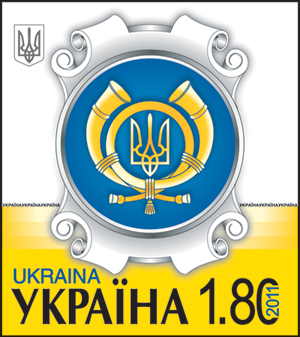        Червонотоківської  школи                                                                   Від Незнайкіна МиколиКімната    без книг –     все одно,       що людина       без       душіНакивати п'ятами Набрати в рот водиДати волю сльозам  Дерти горло Вставляти палки в колесаРозбити глека Кусати лікті   Байдики битиПекти раківЧухати потилицюРобити з мухи слонаЗа холодну воду не братисяВарити водуЗарубати собі на носі     ІМЕННИК        САМОСТІЙНАОЗНАЧАЄ       НАЗВУ                  ПРЕДМЕТА             ХТО? ЩО?     ЗА ЧИСЛАМИ,                          ВІДМІНКАМИ          С/Р: ПІДМЕТ    ДОДАТОК                                    Україна,  добро,  родина,  символ       ПРИКМЕТНИК      САМОСТІЙНА ВИРАЖАЄ ОЗНАКУ ПРЕДМЕТА         ЯКИЙ?  ЧИЙ?                ЗА РОДАМИ,                       ЧИСЛАМИ,            ВІДМІНКАМИС/Р: ОЗНАЧЕННЯ,                  ПРИСУДОК     КАЛИНОВА,   СОЛОВ’ЇНИЙ, УКРАЇНСЬКАЗАЙМЕННИК          САМОСТІЙНА ВКАЗУЄ НА ПРЕДМЕТИ, ОЗНАКИ ТА КІЛЬКІСТЬ, НЕ НАЗИВАЮЧИ ЇХ     ХТО? ЩО? ЧИЙ?               СКІЛЬКИ?                        ЗА РОДАМИ,                             ЧИСЛАМИ,                       ВІДМІНКАМИС/Р:  ПІДМЕТ,   ДОДАТОК,              ОЗНАЧЕННЯ                                 Я, ТИ,  ВІН, СВІЙ, СЕБЕ, ХТОСЬ, ДЕХТО     ДІЄСЛОВО       САМОСТІЙНА ВКАЗУЄ НА ДІЮ АБО СТАН ПРЕДМЕТА        ЩО РОБИТИ?        ЩО ЗРОБИТИ? ЗА ЧАСАМИ,  ЧИСЛАМИ,                                  АБО  РОДАМИС/Р:  ПРИСУДОК                  ПАМ’ЯТАТИ ,  РОСТИ,  СЛУХАТИ   ЧИСЛІВНИК         САМОСТІЙНА НАЗИВАЄ ІЛЬКІСТЬ ПРЕДМЕТІВ АБО ЇХ ПОРЯДОК ПРИ ЛІЧБІСКІЛЬКИ? КОТРИЙ?                  РОДАМИ,                         ЧИСЛАМИ,                            ВІДМІНКАМИ С/Р:  ПІДМЕТ,         ОЗНАЧЕННЯ             ТРИНАДЦЯТЬ, П’ЯТЕРО, СТО ДВАДЦЯТЬ П’ЯТЬ                              ПРИСЛІВНИК        САМОСТІЙНА  ВИРАЖАЄ ОЗНАКУ ДІЇ, СТАНУ, ОЗНАКУ ІНШОЇ ОЗНАКИ             ЯК? ДЕ? КУДИ?   ЗВІДКИ?                        КОЛИ?                                                 НЕЗМІННАС/Р:  ОБСТАВИНАДОБРЕ,  МОВЧКИ,   ПО-НАШОМУ,  ТУТ,   ВГОРІ      ПРИЙМЕННИК          СЛУЖБОВА СЛУЖИТЬ   ДЛЯ ВИРАЖЕННЯ ЗВ’ЯЗКІВ МІЖ СЛОВАМИ  У РЕЧЕННІ С/Р:  НЕ Є ЧЛЕНОМ             РЕЧЕННЯВ  Україні,   КОЛО  річки,   НАД горою,З-ПІД землі,  ДО хатиСПОЛУЧНИК            СЛУЖБОВА СЛУЖИТЬ ДЛЯ  ЗВ’ЯЗКУ ОДНОРІДНИХ ЧЛЕНІВ РЕЧЕННЯ І ЧАСТИН СКЛАДНОГО РЕЧЕННЯС/Р:  НЕ Є ЧЛЕНОМ          РЕЧЕННЯІ,  АЛЕ,   ТА,   ЧИ,    НЕМОВ,   АБО,  ЩОБ ЧАСТКА           СЛУЖБОВА ВНОСИТЬ ДОДАТКОВІ СМИСЛОВІ ВІДТІНКИ В РЕЧЕННЯС/Р: НЕ Є ЧЛЕНОМ         РЕЧЕННЯНЕ,  ОСЬ,   ХІБА,   НЕХАЙ,  ОТО,   ЕГЕ  Ж ,  ТАК                                                                 ВИГУКОСОБЛИВА ЧАСТИНА МОВИВИРАЖАЄ ПОЧУТТЯ, ЕМОЦІЇ, ВОЛЕВИЯВЛЕННЯ     НЕ ЗМІНЮЄТЬСЯС/Р:  НЕ Є  ЧЛЕНОМ         РЕЧЕННЯ                      АЙ,    ОХ,    АГОВ,    ГЕТЬ,    ОЙ-ОЙ-ОЙ І  (Й)      ТА      ЧИ   АЛЕ     А    ЩОБ   ТЕЖ    ЯК       МОВ     НЕМОВНАЧЕ     ЗАТЕ  ПРОТЕБЕЗ      В     ДЛЯ     НАД  ЧЕРЕЗ       У       БІЛЯ  ПО     З-ПІД      З     ЗАОСЬ         ОТ        ОЦЕ    ХАЙ        НЕХАЙ  АВЖЕЖ ХІБА НЕ    НІСПОЛУЧНИКПРИЙМЕННИК ЧАСТКА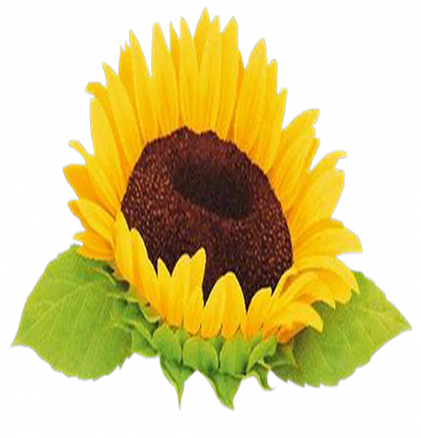 Додаток до підручникаукраїнської мови 6 класуТема: Морфологія.Загальна характеристикачастин мовиВправа 1.           Відгадайте загадки, знайдіть  прикметники і запишіть їх в робочі        зошити.                                                                               І РЯД              Проливала дрібні сльози                       молода дівиця.                       Полоскала довгі коси                       у чистій водиці.ІІ РЯД                         У погожу літню днину                                     Він на варті біля тину,                                     Круглолиций та пригожий,                                     І до сонця дуже схожий.ІІІ РЯД           У вінку зеленолистім,                       У червоному намисті,                       Видивляється у воду                       На свою хорошу вроду .  Вправа 2.      З поданих слів складіть прислів’я 1. За, поженешся, жодного, не, зайцями, двома, спіймаєш. 2. Одна, ще, голова, добре, а, краще, дві. 3. Сім відмір, а, разів, відріж, один.Вправа 3.  Знайдіть займенники в легенді про соняшник.             Одного разу дівчинка пробігла повз квітник і розсипала соняшникове насіння.        Пройшов час, випав дощик, засвітило сонечко й обігріло зернятко.           І воно проросло.            На товстому міцному стеблі похитувалась велика важка квітка з чорною серединкою посеред жовтих пелюсток.             Квіти сторонилися незнайомки, бо раніше в квітнику вона не росла.             Троянди не хотіли з нею розмовляти, насміхаючись, перешіптувались між собою.                                 Квітка швидко росла й тягнулась своєю голівкою до сонечка.        Соняшник протягом дня повертав голову за сонцем.      А воно своїм гарячим промінням висушувало тендітні пелюстки троянди, які поступово в’янули і опадали.  І скоро від розкішної квітки залишилося лише стебло з колючками. Вправа 4Утворіть від прикметників прислівники.Здивований, єдиний, гарний,  бажаний, щоденний, гостинний, радісний,потрібний, звичайний, впевнений, дорогий,  прекрасний, дружний, задоволений.  Самоаналіз  уроку української мови в 6 класі   з теми:«Морфологія. Загальна характеристика частин мови»1.Психолого-педагогічна характеристика класу           Клас дуже неоднорідний по успішності. Є учні, що важко сприймають  новий матеріал, але є такі, що мають високі успіхи у вивченні української  мови. Учні цього класу непогано володіють навичками  роботи в парах  та   роботи в групах. Все це враховувалося при плануванні уроку та визначенні    методів та прийомів  для використання на уроці.2. Місце даного уроку у темі, що вивчається, формулювання цілей  уроку:Це вступний урок з теми «Морфологія. Орфографія». Даний урок  є  уроком повторення учнями матеріалу з попередніх класів.   Є вступним уроком з теми «Морфологія. Орфографія»Мета уроку:   спираючись на здобуті учнями в попередніх класах знання, дати загальну характеристику самостійних та службових частин мови, особливу увагу звертаючи на визначення частин мови як категорій морфології, формувати вміння розрізняти частини мови, розпізнавати їх у реченні та в тексті, принципово розрізняти самостійні та службові частини мови, розвивати увагу та спостережливість, культуру усного і писемного мовлення, виховувати повагу до народних символів, до рідної мови, сприяти патріотичному вихованню,Організація уроку:Для виконання триєдиної мети уроку були обрані наступні методи навчання: метод монологічного висловлювання, метод практичного використання знань, пояснювально-ілюстративний (усне слово + ілюстрації на дощці).Щоб залучити школярів до навчання необхідні  нові  форми  організації уроку, де за основу береться пізнавальний інтерес учнів.                                                                                                     Виходячи з цього на уроці були використані наступні форми роботи з учнями:Вправа «Очікування»Колективна робота «Назви  іменник»Робота в парах «Хто перший»Диференційована робота  в групах «Лінгвістична гра», «Склади вислів»«Ланцюжок»Індивідуальна робота «Заморочки з бочки»Випереджальне завдання «В ролі вчителя»Робота з підручникомРобота біля дошкиСамооцінювання              Обрані форми та методи ведення уроку відповідали завданням уроку, характеру та змісту навчального матеріалу, рівню знань, умінь та навичок  учнів. Для створення максимально комфортних умов роботи на уроці було  представлено необхідне обладнання та матеріали: підручники, додаткові посібники та матеріали.   Для зацікавлення учнів використані  символи та образи з метою патріотичного виховання.     Протягом уроку здійснювала роботу над збагаченням словникового запасу учнів.3. Чи вдалося вирішити поставлені задачі, досягти запланованих  результатів уроку, при цьому уникнувши перенавантаження  учнів?              Вважаю, що вдалося досягти запланованих результатів уроку, вирішити  поставлені задачі. Здоров’язберігаюча робота на уроці концентрувалася у  зміні видів учбової діяльності, рівномірному навантаженні на всіх учнів   класу, також у тому, що при підготовці уроку були враховані вікові та  індивідуальні особливості учнів: високий інтерес до вивчення даного  предмету, розвиток загально учбових умінь та навичок.       Я вважаю, що мій урок – це урок проведений не для учнів, а урок, проведений разом з ними.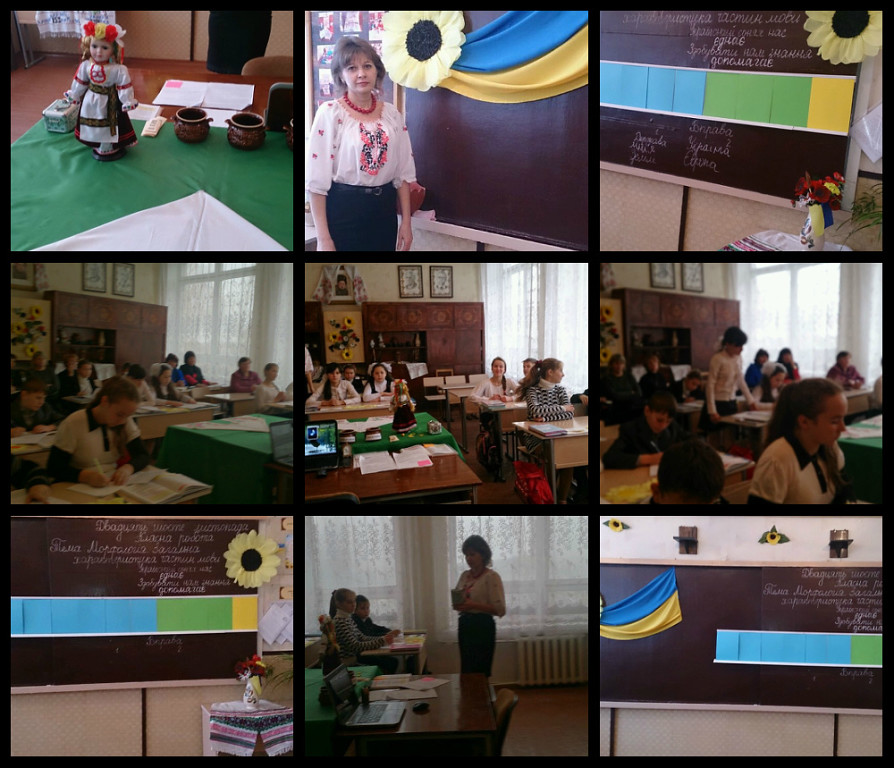 